ESCUELA NUESTRA SEÑORA DEL VALLE 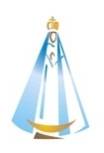 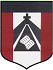 Espacio Curricular: Catequesis.Seño: Andrea.Grado: Tercer grado A y B. ¡¡Gracias queridos chicos, querida familia por compartir cada encuentro con Jesús ,en el que trabajamos y reflexionamos juntos lo maravilloso del amor de Papá Dios en nuestro vivir, inspirándonos a construir su Reino de Amor entre nosotros!! Acá van las propuestas para las próximas semanas.Les envío los encuentros de los días martes y jueves  de  esta semana y de la  semana  próxima, es decir,  la planificación de cuatro encuentros; cuyas propuestas de actividades y reflexiones pueden realizar y  distribuir según los tiempos y ritmos de cada niño y familia; con el objetivo de  que estén tranquilos y no comprimidos, dando  espacio y disfrutando  su realización , en relación al  trabajo y dedicación de las diferentes materias. (Por ejemplo:  pueden realizar las consignas 1,2 y 3  esta semana, y las consignas  4,5 ,6 y 7   la semana próxima)Tema: “LA PALABRA DE DIOS, EL LIBRO DE LA VIDA” Desarrollo: Semana del 16/11 al 20/11Para comenzar este encuentro, los invito a leer la narrativa de las páginas 42 , 43 y 44 del libro, con la que se inicia este encuentro, que  plantea el valor de la palabra: lo que atesora un mensaje aunque haya sido escrito en otro momento histórico y esté dirigido a otra persona, como el caso de la carta dirigida a la bisabuela de Lucía. Esto dará pie para iniciar la reflexión que queremos compartir: a lo largo del tiempo, la comunicación ha sufrido cambios, pero la palabra sigue siendo la posibilidad de conocer, resguardar y conservar historias, tradiciones y enseñanzas valiosas para la vida. Luego de leer el texto de inicio , la actividad 1 de la página 44, es un ejercicio de interioridad que invita a los chicos a reflexionar sobre los mensajes que ellos alguna vez hayan recibido y que guarden como un tesoro. Te propongo acompañar y disfrutar esta actividad con la música relajante que encontrarás en el siguiente enlace: https://youtu.be/-26vguTgCEs Con la actividad 2, podrán conversar,en este caso en familia, acerca de la forma en la que ellos se comunican.      Semana  del  23/11 al 27/11:Dios se comunica de distintas maneras con nosotros. Una de ellas es por medio de la Biblia, a través de ella Dios se da a conocer y deja su mensaje y nos muestra su amor. Con esta disposición del  corazón, los invito a descubrir cómo Dios se comunica con su pueblo en el texto bíblico del Antiguo Testamento (página 45, actividad 3) en el que Él  revela que su Palabra es Palabra de Vida, la cual debemos guardar en nuestros corazones. Las actividades 4 y 5 de la misma página , invita a los chicos a trabajar y reflexionar sobre el análisis y comprensión de este mensaje. La Palabra de Dios es nuestra guía y en ella encontramos el ejemplo que estamos invitados a imitar para construir un mundo más justo para todos. Mientras realizas estas  actividades acompaña con la canción : “Abre el corazón y comprenderás ” https://youtu.be/QgTShbfWZuU , podrás seguir la letra en  la página 138 del libro. Los invito a realizar las actividades 6 y 7 de la página 46, que ayudará a los chicos a comprender el proceso de la formación de la Biblia : el valor de haber  ido poniendo por escrito los relatos de transmisión oral, el cuidado de haber seleccionado aquello que era necesario cuidar y preservar para que Dios diera a conocer a las generaciones su plan de Salvación. Y para finalizar el encuentro, como las cosas importantes las guardamos en el corazón donde está Jesús, te propongo leer a modo de oración, el mensaje “Para guardar en el corazón”, página 47. ¡¡Les deseo una semana de hermosos y sencillos  momentos compartidos en familia y sintiendo la presencia de Jesús cerquita nuestro !!                        ¡¡ Que les llegue todo mi cariño hasta que un abrazo nos vuelva a encontrar !!Seño Andre.Ante dudas y sugerencias: agiraudo@institutonsvallecba.edu.ar  (cuando retomemos los encuentros en el colegio haremos juntos la corrección de las actividades) Sin embargo, aquella familia que desee compartir la tarea realizada, puede enviarla para que yo la vea  y le haga una devolución,   será bienvenida! 